МДОУ детский сад комбинированного вида № 18Путешествие в страну здоровья, посвященное Олимпийским играмВоспитатель: Лем К.Г.д. Островцы 2014Цель: сохранение и укрепление физического и психологического здоровья детейЗадачи:Образовательные: формирование здорового образа жизни; ознакомление с основными факторами, способствующими укреплению и сохранению здоровья; совершенствовать знания об Олимпийских играх, символах; расширять кругозор, обогащать словарный запас детей спортивной терминологией.Развивающие: развивать любознательность, ловкость, координацию движений; развивать желание заботиться о своем здоровье.Воспитательные: воспитывать потребность в здоровом образе жизни, воспитывать любовь к спорту; создание у детей положительных эмоций.Интегрируемые образовательные области: «Физическая культура», «Здоровье», «Коммуникация», «Социализация»Словарная работа: здоровый образ жизни, Олимпиада, Олимпийские кольца, здоровое питание, закаливание, спорт, спортсмены, Олимпийский флаг.Предварительная работа: ежедневное проведение утренних зарядок, чтение художественной литературы, проведение бесед о здоровом образе жизни, рассматривание иллюстраций об Олимпийских играх. Материал: иллюстрации о символах Олимпийских игр, медицинский халат и колпак, детский набор медицинских инструментов, маски зайчиков и лягушек, муляжи овощей и фруктов, шары, обруч.В.: Ребята, вы любите путешествовать?Дети: ДаВ.: Мы сейчас с вами совершим путешествие в страну здоровья. а вы знаете что такое спорт? Что значит заниматься спортом? (Ответы детей).Спортом заниматься очень нужно, так как люди становятся здоровее, сильнее.Стук в дверь.В.:Что за гость спешит к нам?Как зовут его, узнай?А для этого загадку поскорее отгадай:Приходи к нему лечитьсяЗверь любой, любая птица.Всем помочь он поспешитДобрый доктор.Дети. Айболит!(Выходит Айболит ребенок)В.: Доктор Айболит, а что же ты такой маленький?Как же ты с детьми играть будешь?Айболит.Злой Волшебник Бармалей,Ненавидевший людей,Съел в жару большую льдинуИ, пожалуйста, - ангина.Чтоб злодея уморить,Я его не стал лечить.И за это поплатился –Сразу в куклу превратился!Чтоб исчезли эти чары,Нужно крикнуть: «Тары-бары! »(Дети повторяют 2-3 раза заклинания. Из-за ширмы выходит воспитатель в костюме Айболита).Айболит:Вот спасибо, ребятишки,Я теперь у вас в долгу.Только, что у вас здесь происходит,Догадаться не могу.В.: День здоровья отмечаем мы.Айболит:Вот теперь мне все понятно.Рад за вас я от души,А знакома вам зарядка?Дети: Да!(Выполняют зарядку с Айболитом)Я учитель по здоровью,Обучаю всех с любовью:Рано утром просыпайся,Маме с папой улыбайся,И зарядкой занимайся,(подтягиваются и выпрямляют спину)Справа – друг,Слева- друг. (поворачивают голову вправо, влево) Вместе все в веселый круг! (становятся в круг) Повернемся вправо, влево.Руки вверх, руки вниз! Вверх! И снова наклонись!(выполняют движения по тексту) Вправо, влево головою! Руки вверх! Перед собой! Топни правой ногой! Вправо шаг. На месте стой!Топни левой ногой! Влево шаг! И снова стой!Справа друг и слева друг!(поворачивают голову вправо, влево) Все в колонну встали.(Ходьба с построением в колонну) Айболит: Молодцы ребята! А вы, знаете, ребята, кто такие спортсмены?Дети: Люди, которые занимаются спортомАйболит: Верно. Эти люди всегда здоровы, все они самые сильные и смелые, потому что они каждый день делают зарядку. У этих людей есть своя «игра» она называется «Олимпиада». Во время этих игр спортсмены стремятся завоевать медали победителей и поднимают особый флаг, который означает начало Олимпийских игр. Посмотрите на него (показать флаг). Что вы видите?Дети: КольцаАйболит: Давайте вместе посчитаем сколько колец(считает Айболит с детьми вместе)Айболит: Какого цвета эти кольца?(дети перечисляют цвета колец)Айболит: Ребята, а вы хотите стать спортсменами и поучаствовать в детских олимпийских играх?Дети: Да, хотим!Айболит: Нам необходимо помнить, что секрет всех спортсменов в зарядке. А вы знаете, что зарядкой занимаются не только дети и взрослые, а все – все животные и птицы? Хотите увидеть это своими глазами? Тогда мы с вами отправляемся в лес, где повстречаем много разных животных. Путь будет длинным и сложным через дремучий лес, вы не боитесь? Тогда в путь! И флаг с собой возьмем, ведь мы будущие спортсмены.(Дети строятся в колонну по одному и идут по «лесу» перепрыгивая через камни (мешочки с песком). На их пути встречается заяц).Айболит: Ребята, кто это? (дети отвечают)Молодцы, вопрос второйБудет посложнее:Кто мне заячью зарядку показать сумеет?(Дети выполняют заячью зарядку).Скачут, скачут во лесочкеЗайцы – серые клубочки(руки возле груди, как лапки у зайцев; прыжки)Прыг- скок, прыг –скок –Встал зайчонок на пенек (прыжки вперед – назад) Всех построил по порядку, Стал показывать зарядку.Раз! Шагают все на месте.Два! Руками машут вместе.Три! Присели, дружно встали.
Все за ушком почесали.На четыре потянулись.Пять! Прогнулись и нагнулись.Шесть! Все встали снова в ряд,Зашагали как отряд.Айболит: Молодцы! Идем дальше, смотрите, у нас на пути мостик, под которым живет волк. Нужно пройти и не оступиться, чтобы он нас не схватил.Дети переходят через мостик осторожно, руки держа в стороны. И попадают к болоту.Айболит: Смотрите… Это же болото! Кто живет в болоте?Дети: ЛягушкиАйболит: Что-то их не видно, спят наверное. Давайте их разбудим.Дети топают ногами. Зарядка для лягушек:На болоте две подружки –Две зеленые лягушки Утром рано умывалисьПолотенцем растирались,Ножками топали,Ручками хлопали.Вправо – влево наклонялись И обратно возвращались.(Встать, ноги врозь, руки в стороны. Сгибание и разгибание рук. Повторить два -  три раза в медленном темпе. Встать, руки на поясе. Наклон вперед прогнувшись. Имитация движений умывания, растирания. Три притопа, три хлопка. Наклоны вправо, влево).Айболит: Вы настоящие спортсмены! Как мне весело с вами! Идем дальше?Идут дальше по кругу переступая через цветочки.Айболит: Вот пришли мы на полянку. Длинный путь мы прошли. Я предлагаю отдохнуть. Да и подкрепиться не мешало бы ребята, как вы думаете, что кушают спортсмены?Дети: Овощи, фрукты…Айболит: Верно, спортсмены питаются только полезной едой, поэтому у них крепкое здоровье. Хотите научиться готовить полезную еду? Давайте соберем овощи для борща и фрукты для компота.(Айболит рассыпает на полянке игрушечные овощи и фрукты. Понадобится 2 кастрюли, в одну дети должны сложить овощи, а во вторую фрукты).Айболит: Вот мы и подкрепились как настоящие спортсмены, можно продолжать наше веселое путешествие. А на нашем пути лисичка спряталась. Нужно быстро перебежать ее полянку, да так, чтоб она нас не заметила. Лиса-хитра, а мы еще хитрее! Побежали друг за другом!(Дети бегут с Айболитом).Айболит: Какие же вы молодцы! Мы пробежали быстро как настоящие спортсмены и оказались хитрее лисички. Смотрите, у нас на пути медвежья берлога. Зайдем к мишке в гости?(Дети проползают через обруч).Айболит: Вот и побыли мы в гостях у медведя. Теперь он нас пригласил на полянку с вкусными и полезными ягодками. Настоящие спортсмены, такие как мы с вами, любят ягоды. От них прибавляется сила и крепнет здоровье. Соберем ягодки?Дети: Да!(На полу рассыпаны цветные шарики. Дети должны собрать их в ящик).Айболит: Вот и подошло наше путешествие к концу. Но, а вы стали сегодня настоящими спортсменами! Поэтому получаете настоящую олимпийскую награду – медальку. Я желаю вам расти здоровыми, крепкими, делать по утрам зарядку и заниматься спортом. Помните, что настоящий спортсмен питается только полезными продуктами и каждый день делает зарядку. А мне пора. До новых встреч!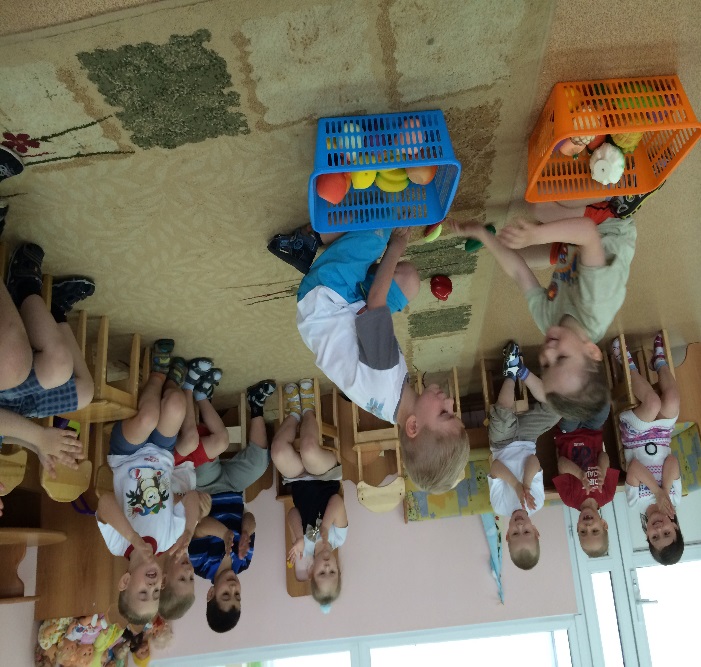 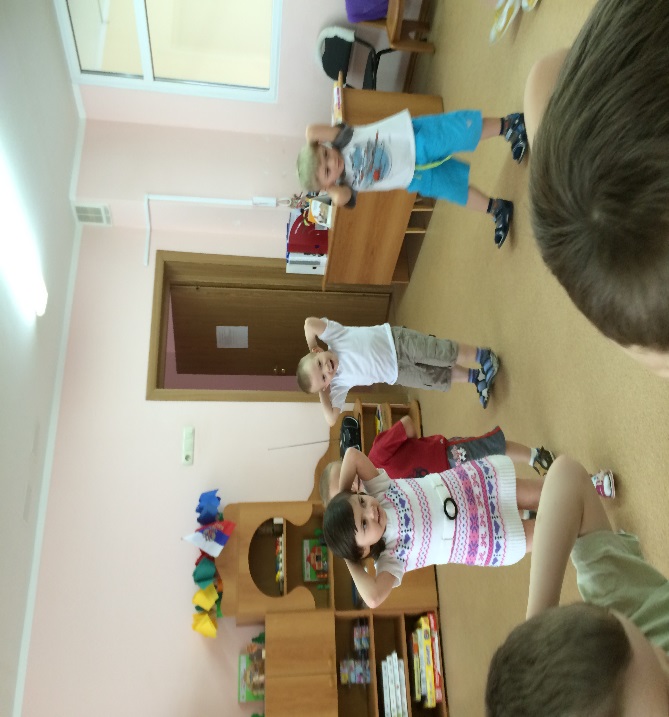 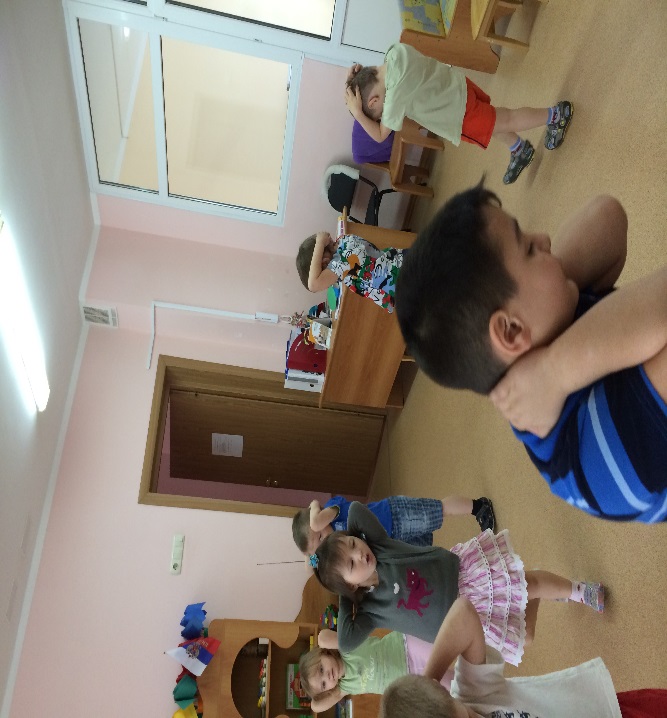 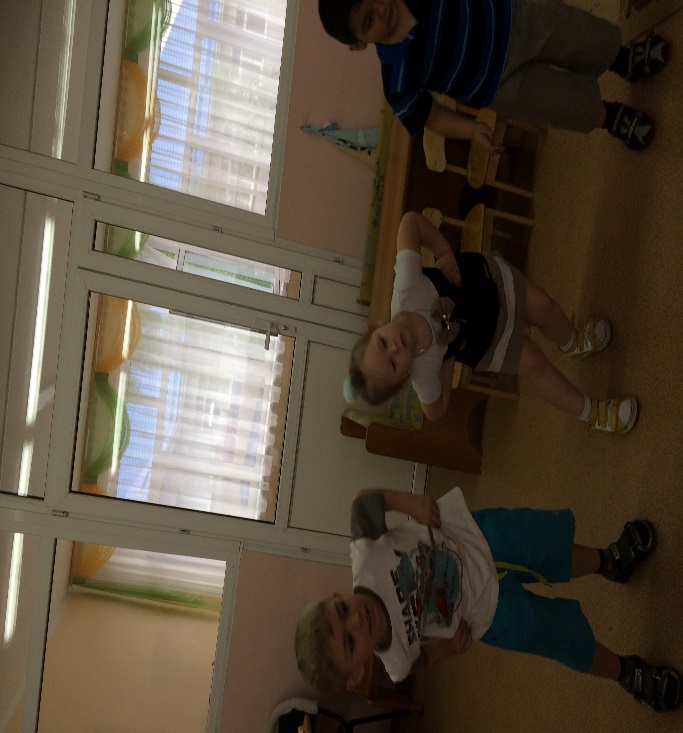 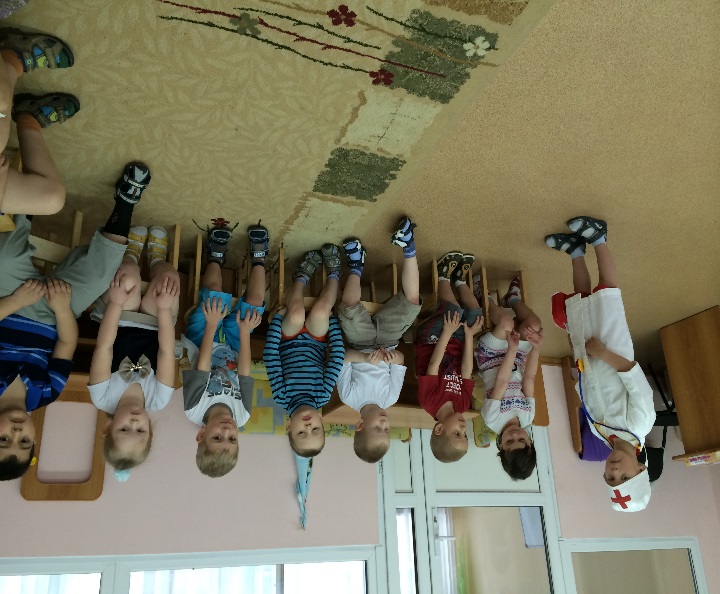 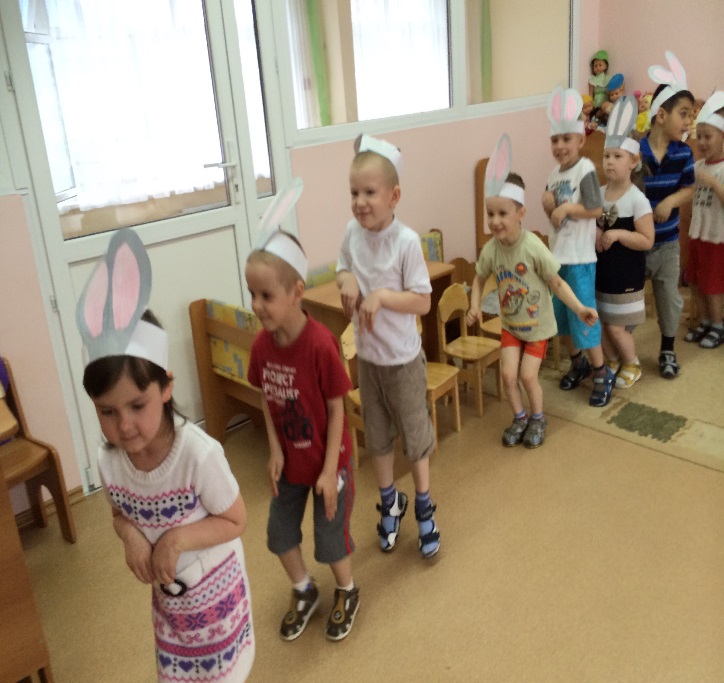 